RELEASE:	 Check only one box below:	I give the Southern California Library Literacy Network (SCLLN) permission to publish my entry to the Writer to Writer Challenge with this name: _____________________________________________________________	Publish my letter but NOT my name. (Will be published as “Anonymous.”)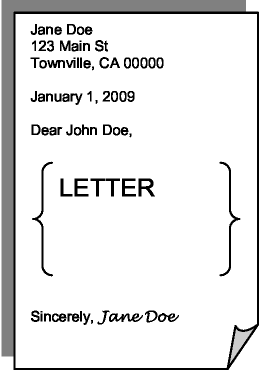 Instructions for Tutors:Entries to the Writer to Writer Challenge are judged on the following criteria (All three criteria have equal weight.)Creativity: Does the letter reflect the learner’s original ideas?Grasp of Theme: Does the letter describe how reading the book impacted the learner’s life and not merely summarize the plot of the book?Fluency: Does the letter “flow” smoothly, in terms of organization of ideas?Thank you for providing all the support and encouragement your learners need to get their thoughts down on paper. Please urge your learners to self-edit by having them read aloud areas that do not sound clear, and guide them to rewrite those areas.  The writing level categories are explained on the entry form.  Please note that all letters that are dictated to the tutor will be judged in the “Emerging Writer” category.  If you are using this approach, please transcribe exactly what your learners said and read their words back to them.  Except for the “Emerging Writer” category, where all letters are dictated to the tutor, the Writer to Writer Committee may adjust the level of the entry in order for it to be judged fairly.With all letters in any category, encourage your learners to self-correct as much as possible and resist the temptation to edit their work yourself, as your editing may jeopardize their chance of being judged fairly.  We appreciate all that you do to inspire your learners to discover their voice through writing their thoughts and ideas in their own words!Learner’s Name (Print):                                           Signature: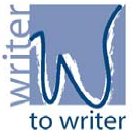 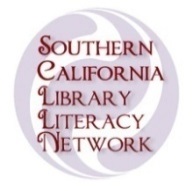 Learner’s Name (Print):                                           Signature:Learner’s Name (Print):                                           Signature:Learner’s Name (Print):                                           Signature:E-Mail:	Phone:   (        )          -   	Phone:   (        )          -   Address:Address:Address:Address:City:City:Zip:Zip:Book Read / Listened To:Book Read / Listened To:Book Read / Listened To:Book Read / Listened To:Book’s Author:Book’s Author:Book’s Author:Book’s Author:I dictated my letter to my tutor (circle one):  NO           YES  (If yes, also check Level 1 below)     I dictated my letter to my tutor (circle one):  NO           YES  (If yes, also check Level 1 below)     I dictated my letter to my tutor (circle one):  NO           YES  (If yes, also check Level 1 below)     I dictated my letter to my tutor (circle one):  NO           YES  (If yes, also check Level 1 below)     Tutor’s Name:Tutor’s Name:Tutor’s Name:Tutor’s Name:E-Mail:E-Mail:	Phone:   (        )           -   	Phone:   (        )           -   Your Library / Branch Location:  Your Library / Branch Location:  Your Library / Branch Location:  Your Library / Branch Location:  Name of Library Literacy Contact Person:  Name of Library Literacy Contact Person:  Name of Library Literacy Contact Person:  Name of Library Literacy Contact Person:  E-Mail:  E-Mail:  	Phone:    	Phone:    